Вежбање1.У датом скупу речи пронађи и подвуци именице: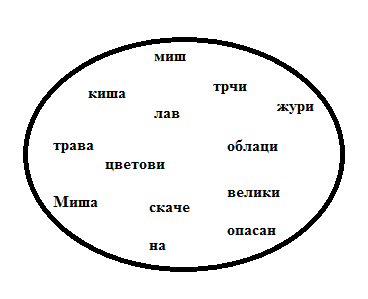 2. У свакој колони прецртај реч која није именица:лежаљка			лав				трчиогледало			чекић				децатуга				лепи				поклонпријатељ			дека				песмалежи				играчка			коњпарк				рат				пљусак 3. У задатим реченицама подвуци именице:Зец је брз.У возу су путници.Снег пада.Певачица пева.Лептир лети.Цвет је жут.Ратар оре.Бицикл има точкове.4.Одреди број именица:7.У следећој реченици подвуци самогласнике:Насеља су места на којима људи живе.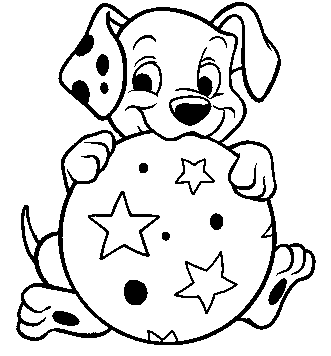 Торба је пуна књига.Торта је укусна.Петао кукуриче.Дрво се разлистало.Храст је у шуми.Јелен има рогове.Гитара има жице.Дечак шутира лопту.5.Одреди род именица:6.Подели речи на слогове:кутија            ку-ти-јакњижара        ___________учионица      ___________сат                 ___________завесе           ___________